Государственное бюджетное общеобразовательное учреждениегимназия № 74Выборгского района Санкт-ПетербургаДополнительная общеразвивающая программа «Школьная страна»Срок освоения: 12 днейВозраст обучающихся: 6-7 летРазработчик:районный опорный центр дополнительного образования Выборгского районаПОЯСНИТЕЛЬНАЯ ЗАПИСКАДополнительная общеразвивающая программа «Школьная страна» относится к социально-педагогической (социально-гуманитарной) направленности. Адресат программыПрограмма рассчитана на мальчиков и девочек 6-7 лет, первоклассников и старших дошкольников.Актуальность программыШкольная адаптация является одной из актуальных проблем, стоящих перед педагогической наукой и практикой. Обращение к данной проблеме обусловлено ориентацией на личность школьника и фиксации потребности в социально-адаптированных учащихся. В широком смысле «школьная адаптация» — «это приспособление ребенка к новой системе социальных условий, новым отношениям, требованиям, видам деятельности». Ситуация новизны является для любого человека в определенной степени тревожной. Начало школьной жизни – серьезное испытание для большинства детей, приходящих в первый класс, связанное с резким изменением всего образа жизни. Ребенка, пришедшего впервые в школу, встретит новый коллектив детей и взрослых. Ему нужно установить контакты со сверстниками и педагогами, научиться выполнять требования школьной дисциплины, новые обязанности, связанные с учебной работой. Ребенок переживает эмоциональный дискомфорт, прежде всего, из-за неопределенности представлений о требованиях учителей, об особенностях и условиях обучения, о ценностях и нормах поведения в коллективе класса и т.д. Адаптация первоклассников имеет свои особенности: Начало школьной жизни совпадает с кризисом семи лет. Происходит смена ведущей деятельности, с игровой на учебную. Меняется социальный статус в обществе. Происходит стремительное развитие познавательной, эмоционально-волевой, мотивационной сфер. Коммуникативные навыки выходят на новый уровень. Процесс адаптации первоклассника многофакторный, и от успешности адаптации, от уровня отношений со взрослыми и сверстниками, зависит эффективность дальнейшего обучения ребенка. Если ребенок не готов к новой социальной роли – роли школьника, то у него возникнут трудности в школе, даже при условии сформированного необходимого запаса знаний, умений и навыков, достаточного уровня развития. Уровень освоения программы - общекультурный.Объем и срок освоения программыПрограмма рассчитана на 6 недель обучения. Общее количество часов –12.Цель и задачи программыЦель: знакомство будущих первоклассников с новой социальной ролью школьника. ЗадачиОбучающие:познакомить обучающихся с требованиями, предъявляемыми к роли «школьника» (знакомство с правилами школьной жизни – дисциплиной, внешним видом, школьными атрибутами и т.д.); научить обучающихся ориентироваться в школе (знакомство с «устройством» школы (кабинеты, службы и т.д.);расширить кругозор обучающихся (знакомство с школьными традициями). Развивающие:развивать творческое воображение учащихся; стимулировать познавательную активность обучающихся;развивать аналитические навыки обучающихся.Воспитательные:формировать у обучающихся положительное отношение к обучению в школе;воспитывать коммуникативную культуру обучающихся;способствовать развитию волевых качеств обучающихся.Планируемые результаты освоения программыПосле освоения программы обучающиеся будут:Предметные результаты:знать требования, предъявляемыми к роли «школьника»; иметь начальные навыки ориентации в школе;знать основные школьные традиции (День знаний, День учителя, Прощание с Азбукой, Последний звонок). Метапредметные результаты:проявлять креативность при выполнении заданий; проявлять интерес к новым знаниям;уметь определять атрибуты школьника, соотносить себя с новой ролью.Личностные результаты:иметь положительное отношение к обучению в школе;владеть начальными коммуникативными навыками, необходимыми для эффективных межличностных отношений в коллективе сверстников и со взрослыми;понимать поставленные задачи, стремиться доводить начатую работу до конца.Организационно-педагогические условия реализации программыЯзык реализации программыОбразовательная деятельность осуществляется на государственном языке Российской Федерации - русском.Форма обучения – очная.Особенности реализации программы Программа является краткосрочной. Условия набора в коллективВ группу принимаются все желающие, уровень подготовки учащихся не имеет значения.Условия формирования групп Группа формируется из учащихся 6 – 7 лет, первоклассников и старших дошкольников. Посещение детского дошкольного учреждения не является обязательным условием для зачисления.Количество обучающихся в группе: от 15 человек.Формы организации занятийЗанятия в объединении проводятся в группе со всем составом учащихся. При наличии организационной возможности одно из занятий можно провести в форме экскурсии в школу или по школе.Формы проведения занятийОсновной формой организации деятельности при реализации программы является групповое занятие с элементами психологического тренинга, а также используются следующие формы работы:беседа;игра;тренинг;экскурсия.Формы организации деятельности учащихся на занятии:Коллективная (фронтальная): работа педагога со всеми учащимися одновременно (беседа, показ, объяснение, исправление ошибок, отработка упражнений).Индивидуальная: выполнение учащимися индивидуальных заданий.Материально - техническое оснащение программы:экран;проектор;Ноутбук/компьютер;звукоусиливающая аппаратура (колонки, аудиосистема и т.д.).На каждого учащегося необходимо:рабочее место за столом, стул;канцелярские принадлежности: простые карандаши, цветные карандаши.Кадровое обеспечениеПрограмму реализует педагог дополнительного образования по направлению деятельности, соответствующей программе.УЧЕБНЫЙ ПЛАН
УТВЕРЖДЕНПриказ №    от «  »              2023г.Руководитель ОО ________(ФИО руководителя) Календарный учебный график реализации дополнительной общеразвивающей программы«Школьная страна»на 2023-2024 учебный годПедагог: ___________________________РАБОЧАЯ ПРОГРАММАЗадачиОбучающие:познакомить обучающихся с требованиями, предъявляемыми к роли «школьника» (знакомство с правилами школьной жизни – дисциплиной, внешним видом, школьными атрибутами и т.д.); научить обучающихся ориентироваться в школе (знакомство с «устройством» школы (кабинеты, службы, люди и т.д.);расширить кругозор обучающихся (знакомство с школьными традициями). Развивающие:развивать творческое воображение учащихся; стимулировать познавательную активность обучающихся;развивать аналитические навыки обучающихся.Воспитательные:формировать у обучающихся положительное отношение к обучению в школе;воспитывать коммуникативную культуру обучающихся;способствовать развитию волевых качеств обучающихся.Планируемые результаты освоения программыПосле освоения программы обучающиеся будут:Личностные результаты:иметь положительное отношение к обучению в школе;владеть коммуникативными навыками, необходимыми для установления межличностных отношений в коллективе сверстников;понимать поставленные задачи, стремиться доводить начатую работу до конца.Метапредметные результаты:проявлять креативность при выполнении заданий; проявлять интерес к новым знаниям;уметь определять атрибуты школьника, соотносить себя с новой ролью.Предметные результаты:знать требования, предъявляемыми к роли «школьника»; иметь начальные навыки ориентации в школе;знать основные школьный традиции (День знаний, День учителя, Прощание с Азбукой, Последний звонок). Содержание программыТема № 1 Вводное занятие.Теория. Беседа «Школьная страна» (где находится Школьная страна, как попасть в Школьную страну).Практика. Знакомство с участниками программы (психологическая разминка), Упражнения «Представь себе…», «Для чего ходят в школу», «Сборы путешественников».Форма контроля. Рисуночный тест «Дошкольник-школьник».Тема №2. Население. Жители Школьной страны.	Теория. Маленькие и большие жители Школьной страны. Понятия ученик, класс, параллель, начальная, средняя, старшая школа. Работники школы: директор, учитель, завуч, медсестра, охранник, работник столовой, уборщица и др.Практика.  Упражнение «Пантомима», Арт-терапия «Школа в лицах»Форма контроля. Мини-выставка работ обучающихся (с обсуждением).Тема № 3 География. Школьные коридоры.	Теория. Знакомство с «устройством школы»: план-схема; охрана, класс, медицинский кабинет, столовая, учительская, библиотека, спортивный зал). Терапевтическая сказка «Школьные дебри».	Практика. Упражнение «Лабиринт», арт-терапия «Рисуем сказку».Форма контроля. Дидактическая игра «Где находится?»Тема № 4 Политика. Законы Школьной страны.Теория. Сказка «Школьные правила» Просмотр мультфильма.	Практика. Упражнения «Урок и перемена», «Ожившие картины».Форма контроля. Игра «Школьные знаки».Тема № 5 История. Школьные традиции.Теория. День знаний, День учителя, Прощание с Азбукой, Последний звонок. Практика. Игра-проект нового школьного праздника.Форма контроля. Викторина «Школьные традиции»Тема № 6 Экономика. Школьная валюта.Теория. Какие бывают оценки. Зачем ставят оценки. Практика. Практикум по выставлению оценок (анализ нескольких вариантов выполнения одного и то же задания).Форма контроля. Беседа «Ошибки»Тема № 7 Культура и искусство. Школьные достопримечательности.Теория. Школьные атрибуты – рюкзак, дневник, учебник, парта, доска. Школьная форма. Школьные предметы – математика, русский язык, окружающий мир, физкультура, музыка, искусство.Практика. Упражнения «Школьный рюкзак», «Школьная тетрадь». Форма контроля. Игра «Бюро находок»Тема № 8 Школьные происшествия.Теория. Самоорганизация и самомотивация школьника (распределение времени, расстановка приоритетов, стратегии решения проблем)Практика. Упражнение «Зато…»Форма контроля. Беседа «Скорая помощь»Тема № 9 Климат. «Я, ты, он, она – вместе Школьная страна».Теория. Школьный класс. Враги и друзья. Авторитет учителя. Практика: психологическая разминка, Упражнения «Комплименты», «Секрет», «Вежливые слова, «Эмоции», «Ящик обиды», «Почемучки», «Наш класс» и т.д. (подбор упражнений зависит от конкретной группы и может варьироваться).Форма контроля. Игра «Разыскивается…»Тема № 10 Итоговое занятие.Теория. Терапевтическая сказка. Практика. Вручение «Паспорта жителя Школьной страны». Торжественные обещания.Форма контроля. Рисуночный тест «Дошкольник-школьник»Календарно-тематический планМЕТОДИЧЕСКИЕ И ОЦЕНОЧНЫЕ МАТЕРИАЛЫМетодические материалыВедущим видом деятельности в дошкольном возрасте является игра, так как усвоение новых знаний в игре происходит значительно успешнее, чем на учебных занятиях. Ребёнок, увлеченный привлекательным замыслом новой игры, как бы не замечает того, что он учится, хотя при этом он то и дело сталкивается с затруднениями, которые требуют перестройки его представлений и познавательной деятельности. Если на обычном учебном занятии ребёнок выполняет задание взрослого, то в игре он решает свою собственную задачу. Поэтому программа реализуется в форме игры-путешествия в Школьную страну (темы программы подобраны таким образом, чтобы изучить Школьную страну с позиции «традиционных» сфер из жизни общества: политики, экономики, географии, культуры и т.д.). Основное содержание программы составляют игры, психотехнические упражнения, упражнения с элементами арт-терапии, психогимнастика, релаксационные методы, продуктивно-творческая деятельность.В процессе освоения программы используются следующие педагогические технологии: игровая технология;информационно-коммуникативная;технология развития критического мышления;здоровьесберегающая технология.Методы и приемы На занятиях используются разнообразные виды деятельности с учётом психофизических особенностей детей каждой возрастной группы, используется наглядный материал, игровые ситуации. В ходе реализации программы используются следующие методы и приемы обучения: наглядные (просмотр роликов, иллюстрирование, дидактические пособия, использование реквизита); словесные (рассказ и объяснение);практические (тренинг, упражнения); игровые (ролевые игры, элементы театрализации);частично-поисковые (тесты, решение проблемных ситуаций).Информационные источникиЛитература для педагогаАлександровская Э.М. Социально-психологические критерии адаптации к школе / Школа и психическое здоровье учащихся. – Москва, 2008. - 153 с.Безруких М.М. Ребёнок идёт в школу / Безруких М.М., Ефимова С.П. – М., 2010. – 199 с.Выготский Л.С. Собрание сочинений: в 6-ти т. Т.4. Детская психология/ Под ред. Д. Б. Эльконина. — М.: Педагогика, 1984. — 432с. Гуткина Н. И. Психологическая готовность к школе. 4-е изд., перераб. и дополн. — СПб.: Питер, 2004. – 208 с.Эльконин Д. Б. Детская психология. - М.: Академия. 2000. - 384с. Эриксон Э. Г. Детство и общество / пер. [с англ.] и науч. Ред. А. А. Алексеев. — СПб.: Летний сад, 2000.Литература для обучающихся Алешковский Ю. Кыш, Двапортфеля и целая неделя. – СПб, Качели, 2022. - 240 с.Бершадская М. Большая маленькая девочка. История 4. Семь с половиной крокодильских улыбок. – М.: КомпасГид, 2017. - 48 с.Гутман К. Пес Веник идет в школу. – М.: КомпасГид, 2019. – 64с.Зартайская И. Зайчонок Тим идет в школу. – М.: Нигма, 2018. – 24с.Лагеранц Р. Моя счастливая жизнь. – М.: КомпасГид, 2020. – 136с.Парвела Т. Элла в первом классе. – М.: Розовый жираф, 2016. - 136с.Сахарова С.Ю. Чудеса в решете, или Калинкина школа для первоклассников. – М.: Издательский дом Мещерякова, 2017. – 320с.Литература для родителейБронсон П., Мерримен Э. Мифы воспитания. Наука против интуиции. М.: – Манн, Иванов и Фербер, 2014. – 240с.Евдокимова Л. Большие заботы маленького школьника. – Екб.: Рама Паблишинг, 2012. – 256с.Лукашенко М.А. Тайм-менеджмент для школьника. Как Федя Забывакин учился временем управлять. – М.: Альпина Паблишер, 2015. – 178с.Мурашова Е.В. Ваш непонятный ребенок. Психологические прописи для родителей. – М.: Самокат, 2017. – 496с.Фабер А., Мазлиш Э. Как говорить с детьми, чтобы они учились. – М.: Бомбора, 2022. – 288с.Интернет-ресурсыВикторина «Ученье-свет» https://erudyt.ru/quiz-info/1126.html Викторина «Школьные принадлежности» https://erudyt.ru/quiz-info/1040.html Викторина о школе https://moserov.ru/images/%D0%B8%D0%BA%D1%82%D0%BE%D1%80%D0%B8%D0%BD%D0%B0_%D1%81%D0%B5_%D0%BE_%D1%88%D0%BA%D0%BE%D0%BB%D0%B5_%D0%9B%D0%B0%D0%B7%D0%B0%D1%80%D0%B5%D0%B0_%D0%90.%D0%9D_cc0fd.pdf Новая игротека для первоклассников https://e.psihologsh.ru/1033388 Сборник игр «Успешная адаптация первоклассников» https://infourok.ru/sbornik-igr-uspeshnaya-adaptaciya-pervoklassnikov-979116.html Сказки для первоклассников https://school9dzer.ru/assets/files/%D0%92%D0%B0%D1%80%D0%B5%D0%BD%D1%86%D0%BE%D0%B2%D0%B0-%D0%A1.%D0%90./%D1%81%D0%BA%D0%B0%D0%B7%D0%BA%D0%BE%D1%82%D0%B5%D1%80%D0%B0%D0%BF%D0%B8%D1%8F-%D0%B4%D0%BB%D1%8F-1-%D0%BA%D0%BB%D0%B0%D1%81%D1%81%D0%BD%D0%B8%D0%BA%D0%BE%D0%B2-1.pdf Сундучок историй (сказкотерапия) https://www.youtube.com/watch?v=kj8EXr8A9E4 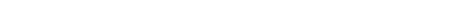 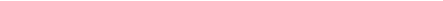 Оценочные материалыДанный раздел содержит материалы, необходимые для отслеживания результативности образовательной деятельности по программе, и состоит из краткого описания диагностических материалов, позволяющих определить уровень и качество освоения программы.Для отслеживания результатов образовательной деятельности по программе проводится промежуточный и итоговый контроль.Виды и формы контроля:Критерии оценки:Формы фиксации (Диагностическая карта):ПРИНЯТОПротокол педагогического совета № _______от «_____» _____ 2023УТВЕРЖДЕНОПриказ №    от «  »         2023 г.Директор ________ Лакко А.Г. №п/пНазвание темыКоличество часовКоличество часовКоличество часовФормы контроля/аттестации№п/пНазвание темыВсегоТеорияПрактикаФормы контроля/аттестации1Вводное занятие.10,50,5Рисуночный тест2Население. Жители Школьной страны.20,21,8Мини-выставка3География. Школьные коридоры.10,50,5Игра 4Политика. Законы Школьной страны.10,20,8Игра5История. Школьные традиции.10,50,5Викторина6Экономика. Школьная валюта.10,20,8Беседа7Культура и искусство. Школьные достопримечательности.10,50,5Игра8Школьные происшествия.10,20,8Беседа9Климат. «Я, ты, он, она – вместе Школьная страна».20,21,8Игра10Итоговое занятие. 10,50,5Рисуночный тестИтого: Итого: 123,58,5Год обученияДата начала занятийДата окончания занятийКоличество учебных недельКоличество учебных днейКоличество учебных часовРежим занятийпервый6 недель12 дней12 часов2 раза в неделю по 1 ак. часу№п/пТема занятияКол-во часовДата занятияДата занятия№п/пТема занятияКол-во часовПланФактВводное занятие.1Население. Жители Школьной страны. Маленькие жители Школьной страны (ученики, классы, параллели, начальная, средняя, старшая школа)1Население. Жители Школьной страны.Большие жители Школьной страны(учитель, директор, завуч, библиотекарь, медсестра, охранник и др.)1География. Школьные коридоры.1Политика. Законы Школьной страны.1История. Школьные традиции.1Экономика. Школьная валюта.1Культура и искусство. Школьные достопримечательности.1Школьные происшествия.1Климат. «Я, ты, он, она – вместе Школьная страна». Взаимоотношения со сверстниками.1Климат. «Я, ты, он, она – вместе Школьная страна». Взаимоотношения со сверстниками.1Итоговое занятие.1Итого:12Виды контроляФормы контроляПромежуточный контроль – оценка уровня и качества освоения учащимися каждой темы.Игра, беседа, викторина, мини-выставка работ обучающихсяИтоговый контроль - оценка уровня и качества освоения учащимися программы.Рисуночный тест «Дошкольник-школьник»ПоказателиВысокийСреднийНизкийЗнание требований, предъявляемых к роли школьникаЗнает требования школьной дисциплины, имеет представление о школьных оценках, может самостоятельно рассказать о школьных атрибутахЗнает требования школьной дисциплины, имеет представление о школьных оценках, может рассказать о школьных атрибутах по наводящим вопросамЗнает некоторые школьные правила, имеет представление о школьных оценках, может рассказать о некоторых школьных атрибутах по наводящим вопросамНавыки ориентации в школеЧетко знает «устройство» школы, может соотнести куда с какой проблемой и к кому может обратитьсяЗнает «устройство» школы, допускает ошибки в соотнесении проблем, школьных работников, школьных кабинетовПутается в соотнесении возможных проблем, школьных работников, кабинетов и т.д.КругозорЗнает и самостоятельно может рассказать об изучаемых школьных традицияхЗнает, может рассказать (в форме ответов на вопросы) об изучаемых школьных традицияхДопускает ошибки в ответах на вопросы о школьных традициях.Креативность Оригинальный способ выполнения заданий, самостоятельный поиск нестандартных решенийВыполнение заданий по образцу с элементами собственных оригинальных решений Выполнение заданий по образцуПознавательная активностьВнимательно слушает, проявляет интерес к новому материалу, постоянно задает вопросы.Внимательно слушает, проявляет выборочный интерес к новому материалу, задает вопросы на интересующую тему.Невнимателен во время объяснения материала, мало интересуется новым учебным материалом, не задает вопросов.Уровень развития аналитических навыковМожет назвать и продемонстрировать  отличительные признаки «школьника», оценить степень своего соответствия данной роли.Может назвать и продемонстрировать  отличительные признаки «школьника», не может оценить степень своего соответствия данной роли.Затрудняется назвать и/или продемонстрировать  отличительные признаки «школьника», не может оценить степень своего соответствия данной роли.Мотивация к обучению в школеПоложительно относиться к школе (радостное ожидание), может назвать «выгоды» для себя от обученияПоложительное отношение к школе, но не может конкретно сформулировать «почему» хочется пойти в школуНастороженное, безразличное или отрицательное отношение к школеКоммуникативные навыкиумеет слушать и слышатьумеет обратиться с просьбой к сверстникам, взрослому, легко устанавливает контакт со сверстниками и взрослыми,адекватно реагирует на критику.умеет слушать и слышать, но не всегда владеет собой;умеет обратиться с просьбой только к знакомым людям;легко устанавливает выборочные контакты со сверстниками и взрослыми.в общении ориентирован на собственные эмоции – часто перебивает собеседника, не реагирует на его состояние;испытывает трудности в обращении к сверстникам, взрослым;испытывает трудности в установлении контакта со сверстниками или взрослыми;болезненно воспринимает критику.Уровень развития волевых способностейчетко понимает поставленные перед ним задачи, умеет доводить начатое до конца, проявляет ответственность за результат, предпочитает коллективные занятия индивидуальному обучению.иногда требует дополнительного объяснения по ходу выполнения задания (уточняющего характера), доводит до конца только интересующие самого задания, проявляет ответственность за результат своего труда.требует дополнительного объяснения поставленных задач, не всегда доводит начатое до конца, не принимает ответственности за результат своего труда, предпочитает индивидуальные занятия.ПоказателиФИОФИОФИОФИОФИОФИОФИОФИОФИОФИОЗнание требований, предъявляемых к роли школьникаНавыки ориентации в школеКругозорКреативность Познавательная активностьУровень развития аналитических навыковМотивация к обучению в школеКоммуникативные навыкиУровень развития волевых способностей